В соответствии со ст. 39.5 Земельного кодекса Российской Федерации от 25.10.2001 № 136-ФЗ, Законом Чувашской Республики от 23.11.2023 № 82 «О предоставлении земельных участков отдельным категориям граждан в собственность бесплатно на территории Чувашской Республики» Собрание депутатов Шумерлинского муниципального округаЧувашской Республики решило:1. Утвердить прилагаемый Порядок формирования перечня земельных участков, находящихся в муниципальной собственности Шумерлинского муниципального округа Чувашской Республики, а также земельных участков, государственная собственность на которые не разграничена, предназначенных для предоставления отдельным категориям граждан Российской Федерации в собственность бесплатно.2. Определить периодическое печатное издание «Вестник Шумерлинского муниципального округа» официальным печатным изданием для опубликования перечня земельных участков, находящихся в муниципальной собственности Шумерлинского муниципального округа Чувашской Республики, а также земельных участков, государственная собственность на которые не разграничена, предназначенных для предоставления отдельным категориям граждан Российской Федерации в собственность бесплатно.3. Настоящее решение вступает в силу после его официального опубликования в периодическом печатном издании «Вестник Шумерлинского муниципального округа» и подлежит размещению на официальном сайте Шумерлинского муниципального округа в информационно-телекоммуникационной сети «Интернет».Приложение   к решению Собрания депутатов Шумерлинского муниципального округа от 02.02.2023 № 34/4Порядок формирования перечня земельных участков, находящихся в муниципальной собственности Шумерлинского муниципального округа Чувашской Республики, а также земельных участков, государственная собственность на которые не разграничена, предназначенных для предоставления отдельным категориям граждан Российской Федерации в собственность бесплатно1. Настоящий Порядок определяет процедуру и сроки формирования перечня земельных участков, находящихся в муниципальной собственности Шумерлинского муниципального округа Чувашской Республики, а также земельных участков, государственная собственность на которые не разграничена, (далее - земельные участки), предназначенных для предоставления отдельным категориям граждан Российской Федерации в собственность бесплатно для индивидуального жилищного строительства, ведения личного подсобного хозяйства в соответствии с Законом Чувашской Республики от 23.11.2023 № 82 «О предоставлении земельных участков отдельным категориям граждан в собственность бесплатно на территории Чувашской Республики»  (далее - Закон). 2. Земельные участки для целей, установленных Законом, формируются в соответствии с законодательством Российской Федерации, законодательством Чувашской Республики и подлежат включению в перечень земельных участков, предназначенных для предоставления отдельным категориям граждан Российской Федерации в собственность бесплатно для индивидуального жилищного строительства, ведения личного подсобного хозяйства (далее - перечень земельных участков).3. Формирование земельных участков, предназначенных для предоставления отдельным категориям граждан Российской Федерации в собственность бесплатно, осуществляется администрацией Шумерлинского муниципального округа, исходя из наличия земельных участков, не занятых зданиями, сооружениями и не обремененных правами третьих лиц, в соответствии с документами территориального планирования, правилами землепользования и застройки, документацией по планировке территории, землеустроительной документацией.4. По мере формирования земельных участков администрация Шумерлинского муниципального округа осуществляет формирование перечня земельных участков не позднее 15 дней со дня получения выписки из Единого государственного реестра недвижимости на земельный участок, предназначенный для предоставления отдельным категориям граждан Российской Федерации в собственность бесплатно, подготовку и внесение в установленном порядке проекта постановления администрации Шумерлинского муниципального округа об утверждении перечня земельных участков либо о внесении в него изменений.Перечень земельных участков должен содержать характеристики земельных участков, включая их местоположение, адрес, кадастровый номер, площадь и вид разрешенного использования земельного участка.5. Утвержденный постановлением администрации Шумерлинского муниципального округа Чувашской Республики перечень земельных участков, а также изменения к нему подлежат опубликованию в периодическом печатном издании «Вестник Шумерлинского муниципального округа» и подлежит размещению на официальном сайте Шумерлинского муниципального округа в информационно-телекоммуникационной сети «Интернет».ЧĂВАШ РЕСПУБЛИКИ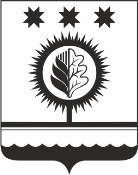 ЧУВАШСКАЯ РЕСПУБЛИКАÇĚМĚРЛЕ МУНИЦИПАЛЛĂОКРУГĔН ДЕПУТАТСЕН ПУХĂВĚЙЫШĂНУ02.02.2024 34/4  №Çемěрле хулиСОБРАНИЕ ДЕПУТАТОВШУМЕРЛИНСКОГО МУНИЦИПАЛЬНОГО ОКРУГАРЕШЕНИЕ02.02.2024 № 34/4  город ШумерляОб утверждении Порядка формирования перечня земельных участков, находящихся в муниципальной собственности Шумерлинского муниципального округа Чувашской Республики, а также земельных участков, государственная собственность на которые не разграничена, предназначенных для предоставления отдельным категориям граждан Российской Федерации в собственность бесплатноПредседатель Собрания депутатов Шумерлинского муниципального округа Чувашской РеспубликиГлава Шумерлинского муниципального округаЧувашской РеспубликиБ.Г. ЛеонтьевД.И. Головин        